 [ а р а р                                            ПОСТАНОВЛЕНИЕ  «23»апрель 2012-й                                        №10                    «23»апреля  2012 г    Об утверждении проекто-сметной документации на капитальный ремонт дорожного покрытия улицы Советская с.Юмашево муниципального района Чекмагушевский район Республики БашкортостанРассмотрев представленные материалы,постановляю:	 Утвердить проектно-сметную документацию на капитальный ремонт дорожного покрытия улицы Советская, с Юмашево муниципального района Чекмамагушевский район Республики Башкортостан в сумме 568762,36 рублей.Глава администрациисельского поселения:                                                    Антонов А,ВБАШ[ОРТОСТАН  РЕСПУБЛИКА]ЫСА[МА{ОШ  РАЙОНЫ муниципаль районЫНЫ@   ЙОМАШ АУЫЛ СОВЕТЫ АУЫЛ  БИЛ^м^]Е  ХАКИМИ^ТЕ452227,  Йомаш ауылы,  Совет урамы,10тел. (34796) 27-2-69, 27-2-24e-mail:  yumash_chek@ufamts.ru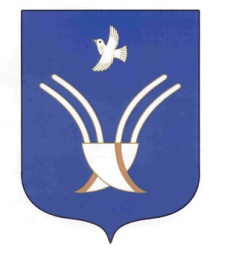 Администрация сельского поселения Юмашевский сельсоветмуниципального района Чекмагушевский район Республики Башкортостан452227, с.  Юмашево, ул.  Советская. 10 тел. (34796) 27-2-69, 27-2-24e-mail:  yumash_chek@ufamts.ru ОКПО 04281326     ОГРН 1060249000052    ИНН  0249005871ОКПО 04281326     ОГРН 1060249000052    ИНН  0249005871ОКПО 04281326     ОГРН 1060249000052    ИНН  0249005871